Submitted By:		For / On Behalf Of:	Date (dd/mm/yy):	Energy Credits - Product ApplicationComplete and return to:  Paul Martin, SEAI, paul.martin@seai.ie 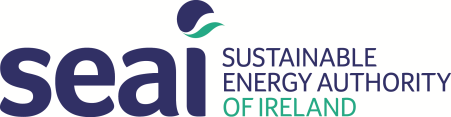 Product Name Generic name, proprietary name(s) incl. all makes / models, sizesProduct type / descriptionShort description of product and typical applicationsDetails of manner by which reduces ENERGY consumption in a building and all applications / areas in which these savings can be achieved.Give indications in respect of the overall technical and commercial feasibility of the product in the applications suggested, in IrelandIndicate any user behaviour requirements in order to achieve energy savingsNOTE:  Applicants may attach sales documentation however any technical claims referenced must be substantiated in the relevant sections below.Standards / SpecificationsList all relevant standards and technical specifications which the product currently meets in respect of its manufacture, conformance and performanceIndicate where the product is otherwise governed by the Building regulations and how suitability for same has been demonstrated.Are there any specific H+S considerations with respect to the product (manufacture, materials, disposal, installation)Energy SavingsQuantify the specific energy savings achievable for a typical 70 sq.m apartment and a 110 sq.m. house based upon a median E1 BER PRIOR to installing the product or undertaking the service.  Preferably this will be derived using the DEAP methodology and softwareDetailed calculations required to demonstrate derivation and must relate to typical Irish approach to construction and / or servicesAlternatively indicate the particular aspects of the DEAP calculation on which the product impactsLongevity / Persistence of SavingsIdentify the longevity or persistence of the savings following installation and whether any diminution of same over time is linear or otherwiseAre there any repeating service or intervention requirements to maintain the savings at the full level.NOTE:  SEAI can only consider energy savings with a ≥10 year longevity or else savings must be reduced pro rataSupporting DocumentationDetails of specific tests conducted which demonstrate the specific energy savings achieved.Should, where possible, reference relevant international tests undertaken in accredited laboratoriesNOTE:  Where no such test results are available then details of trials or pilots undertaken may be submitted but should relate to Ireland (or at least similar conditions), must comprise a robust sample size and reasonable duration in order to ascertain veracity of claimed performanceAll referenced test documentation should be attachedFitting / Installation / Usage Requirements Indicate any specific requirements for the product in respect of installation or use which are a necessary pre-requisite to achieve the repeatable savings proposedIndicate where the measure is standalone or must be installed / used / undertaken in conjunction with some other action / product.The above responses should reflect how prevalent or realistic it is to achieve these preconditions in IrelandContraindicationsIndicate any situations in which the product or service may NOT achieve the suggested savings (faulty installation, user behaviour / interference ….)Are there any repeating service or intervention requirements to maintain the savings at the full level.